新竹市光復中學進修部113學年度新生預約表序號：                                              填寫日期：　　年　　月　　日------------------------------------------------------------------------------------------------------------------------------------------------                            學生收執聯【請妥善保管】          報名志願        □觀光事業科        □餐飲管理科         □資料處理科               □汽車科            □美容科姓名：                                     承辦人簽章：                       新生注意事項：一、如有入學相關問題請洽註冊組查詢，電話：03-5753637-38。二、本校針對新生及轉復學生均提供優質工讀廠商及校內宿舍，電話:03-5753628三、凡具身心障礙或其子女、中低收入戶及原住民身份者，可至教務組辦理學雜費補助申請。四、請於各國中畢業典禮後、盡速繳交畢業證書、以利正式編入學籍。五、凡報名完畢並具有新生資格，可享有新生介紹新生獎金。六、凡6/30前報名，完成繳服裝費及畢業證書者，且於113學年度完成註冊程序後，頒發「安心就學專案」獎金參仟元整。新生成績符合本校優秀入學獎學金申請條件者，可同時申領。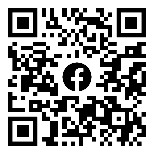 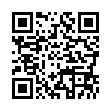 學生姓名姓名身分證字號身分證字號身分證字號性別性別性別 □男 □女學生出生出生年   月   日年   月   日年   月   日畢業國中畢業國中畢業國中　　   縣市　     國中□應屆   □非應屆　　   縣市　     國中□應屆   □非應屆　　   縣市　     國中□應屆   □非應屆　　   縣市　     國中□應屆   □非應屆　　   縣市　     國中□應屆   □非應屆　　   縣市　     國中□應屆   □非應屆　　   縣市　     國中□應屆   □非應屆　　   縣市　     國中□應屆   □非應屆　　   縣市　     國中□應屆   □非應屆學生身份身份□一般生   □原住民  □僑生  □殘障生、身心障礙人士子女   □低收入戶□一般生   □原住民  □僑生  □殘障生、身心障礙人士子女   □低收入戶□一般生   □原住民  □僑生  □殘障生、身心障礙人士子女   □低收入戶□一般生   □原住民  □僑生  □殘障生、身心障礙人士子女   □低收入戶□一般生   □原住民  □僑生  □殘障生、身心障礙人士子女   □低收入戶□一般生   □原住民  □僑生  □殘障生、身心障礙人士子女   □低收入戶□一般生   □原住民  □僑生  □殘障生、身心障礙人士子女   □低收入戶□一般生   □原住民  □僑生  □殘障生、身心障礙人士子女   □低收入戶□一般生   □原住民  □僑生  □殘障生、身心障礙人士子女   □低收入戶□一般生   □原住民  □僑生  □殘障生、身心障礙人士子女   □低收入戶□一般生   □原住民  □僑生  □殘障生、身心障礙人士子女   □低收入戶□一般生   □原住民  □僑生  □殘障生、身心障礙人士子女   □低收入戶□一般生   □原住民  □僑生  □殘障生、身心障礙人士子女   □低收入戶□一般生   □原住民  □僑生  □殘障生、身心障礙人士子女   □低收入戶□一般生   □原住民  □僑生  □殘障生、身心障礙人士子女   □低收入戶學生行動電話行動電話安排工讀 □是 □否 安排工讀 □是 □否 安排工讀 □是 □否 安排工讀 □是 □否 安排工讀 □是 □否 安排工讀 □是 □否 校內住宿 □是 □否校內住宿 □是 □否校內住宿 □是 □否家長姓名姓名關　　係關　　係家長電話電話(     )(     )(     )(     )(     )(     )行動電話行動電話家長住址住址□□□□□□□□□□□□□□□□□□□□□□□□□□□□□□□□□□□□□□□□□□□□□□□□□□□□□□□□□□□□□□□□□□□□□□□□□□□填選志願註明順序填選志願註明順序填選志願註明順序觀光事業科觀光事業科觀光事業科餐飲管理科餐飲管理科餐飲管理科餐飲管理科資料處理科資料處理科資料處理科資料處理科填選志願註明順序填選志願註明順序填選志願註明順序汽車科汽車科汽車科美容科美容科美容科美容科美容科美容科美容科美容科美容科美容科報   名報   名報   名月日經手人經手人介紹人介紹人介紹人本校師長本校師長本校師長本校學生本校學生本校學生校外師長校外師長報   名報   名報   名介紹人介紹人介紹人班級：姓名：班級：姓名：班級：姓名：備註備註1.請應屆國中畢業生務必參加國中會考。2.應屆國中畢業生成績符合本校優秀入學獎學金申請條件者，可同時申領。1.請應屆國中畢業生務必參加國中會考。2.應屆國中畢業生成績符合本校優秀入學獎學金申請條件者，可同時申領。1.請應屆國中畢業生務必參加國中會考。2.應屆國中畢業生成績符合本校優秀入學獎學金申請條件者，可同時申領。1.請應屆國中畢業生務必參加國中會考。2.應屆國中畢業生成績符合本校優秀入學獎學金申請條件者，可同時申領。1.請應屆國中畢業生務必參加國中會考。2.應屆國中畢業生成績符合本校優秀入學獎學金申請條件者，可同時申領。1.請應屆國中畢業生務必參加國中會考。2.應屆國中畢業生成績符合本校優秀入學獎學金申請條件者，可同時申領。1.請應屆國中畢業生務必參加國中會考。2.應屆國中畢業生成績符合本校優秀入學獎學金申請條件者，可同時申領。1.請應屆國中畢業生務必參加國中會考。2.應屆國中畢業生成績符合本校優秀入學獎學金申請條件者，可同時申領。1.請應屆國中畢業生務必參加國中會考。2.應屆國中畢業生成績符合本校優秀入學獎學金申請條件者，可同時申領。1.請應屆國中畢業生務必參加國中會考。2.應屆國中畢業生成績符合本校優秀入學獎學金申請條件者，可同時申領。1.請應屆國中畢業生務必參加國中會考。2.應屆國中畢業生成績符合本校優秀入學獎學金申請條件者，可同時申領。1.請應屆國中畢業生務必參加國中會考。2.應屆國中畢業生成績符合本校優秀入學獎學金申請條件者，可同時申領。1.請應屆國中畢業生務必參加國中會考。2.應屆國中畢業生成績符合本校優秀入學獎學金申請條件者，可同時申領。1.請應屆國中畢業生務必參加國中會考。2.應屆國中畢業生成績符合本校優秀入學獎學金申請條件者，可同時申領。1.請應屆國中畢業生務必參加國中會考。2.應屆國中畢業生成績符合本校優秀入學獎學金申請條件者，可同時申領。1.請應屆國中畢業生務必參加國中會考。2.應屆國中畢業生成績符合本校優秀入學獎學金申請條件者，可同時申領。